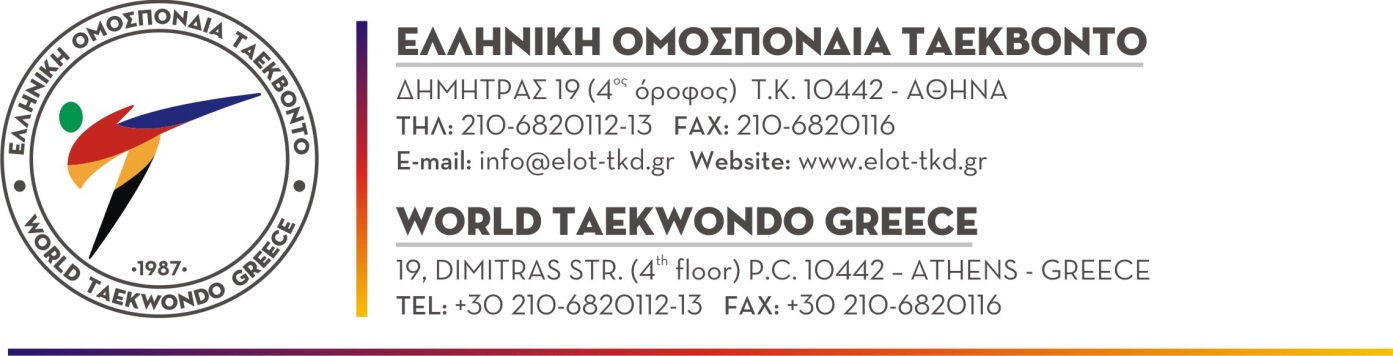 Αθήνα, 15.5.2018Προς : Όλα τα Σωματεία – Μέλη της ΕΛ.Ο.Τ.ΠΡΟΚΗΡΥΞΗ	Η Ελληνική Ομοσπονδία Ταεκβοντό προκηρύσσει το :ΤΟΠΟΣ ΔΙΕΞΑΓΩΓΗΣ  	ΑΘΗΝΑ - Ολυμπιακό Στάδιο Άνω Λιοσίων, (Διεύθυνση : Έξοδος 5 Αττικής Οδού – Αρτάκης & Ελλησπόντου).ΗΜΕΡΟΜΗΝΙΑ ΑΓΩΝΩΝ	Παρασκευή 15, Σάββατο 16 και Κυριακή 17 Ιουνίου 2018. Ώρα έναρξης καθημερινά 09:00 π.μ. ΔΙΚΑΙΩΜΑ ΣΥΜΜΕΤΟΧΗΣ	Όλοι οι αθλητές – αθλήτριες εγγεγραμμένοι σε συλλόγους – μέλη της ΕΛ.Ο.Τ., αναλυτικά ως εξής :ΕΠΙΣΗΜΑΝΣΕΙΣ 	1. Το δικαίωμα συμμετοχής εξασφαλίζεται με την προϋπόθεση ότι οι συμμετέχοντες σύλλογοι έχουν προβεί στην εξόφληση της ετήσιας συνδρομής τους στην ΕΛ.Ο.Τ. για το έτος 2018 και ότι έχουν προβεί στην απόκτηση της Ειδικής Αθλητικής Αναγνώρισης από την Γ.Γ.Α.	2. Η ΕΛ.Ο.Τ. θα δέχεται αιτήσεις για έκδοση βιβλιαρίων αθλητικής ιδιότητας μέχρι και την Παρασκευή 8 Ιουνίου 2018.	3. Τα βιβλιάρια αθλητικής ιδιότητας θα πρέπει να είναι θεωρημένα από την ΕΛ.Ο.Τ., να έχουν την σφραγίδα του σωματείου και να είναι υπογεγραμμένα από τον Γραμματέα του συλλόγου. Επίσης θα πρέπει να αναγράφεται ο βαθμός Κουπ που κατέχει ο αθλητής – αθλήτρια και να φέρει επικύρωση από το σωματείο.	4. Για τους αθλητές – αθλήτριες, οι οποίοι είναι κάτοχοι Νταν, θα πρέπει απαραίτητα να είναι καταχωρημένος ο βαθμός Νταν στο θεωρημένο από την ΕΛ.Ο.Τ. βιβλιάριο του/της. Η καταχώρηση του βαθμού Νταν, θα πρέπει να έχει σφραγίδα της ΕΛ.Ο.Τ.	5. Οι γεννηθέντες αθλητές – αθλήτριες του έτους 2001, σε περίπτωση που επιθυμούν, θα μπορούν να δηλωθούν στην κατηγορία Ανδρών – Γυναικών και Εφήβων – Νεανίδων, καταβάλλοντας το αντίστοιχο παράβολο και για τις δύο κατηγορίες.	6. Όλοι οι αθλητές – αθλήτριες, προπονητές, αρχηγοί ομάδων καθώς και όποιος δηλωθεί στο TPSS με ιδιότητα από τον σύλλογο, θα πρέπει υποχρεωτικά σύμφωνα με οδηγία της Παγκόσμιας Ομοσπονδίας (W.T.F.), να είναι κάτοχος της Παγκόσμιας Κάρτας Global Athletic License – G.A.L.. ή Global Official License – G.O.L.ΕΓΓΡΑΦΕΣ	Θα ξεκινήσουν στις 18 Μαΐου 2018 και θα διαρκέσουν μέχρι την συμπλήρωση του αριθμού των 2.000 αθλητών – αθλητριών. Το σύστημα θα παραμείνει ανοιχτό ΜΟΝΟ για αλλαγές.	Δηλώσεις συμμετοχής ή τυχόν αλλαγές, μετά την λήξη της προθεσμίας δεν θα γίνονται δεκτές. Επίσης δεν θα γίνονται δεκτές δηλώσεις συμμετοχής με φαξ ή με email.   ΔΗΛΩΣΕΙΣ  ΣΥΜΜΕΤΟΧΗΣ	1. Θα γίνονται μόνο ηλεκτρονικά, από τον κάθε σύλλογο, ο οποίος θα είναι και υπεύθυνος για την ορθότητα της δήλωσης συμμετοχής του, στην οποία θα πρέπει υποχρεωτικά να αναγράφονται : όνομα προπονητή, αρχηγού αποστολής, ονόματα αθλητών – αθλητριών καθώς επίσης κατηγορία βάρους, ηλικία, κ.λπ.	2. Η καταχώρηση εγγραφής της δήλωσης συμμετοχής σας, θα γίνει στην ιστοσελίδα : http://www.tpss.eu 3. Εάν έχετε ήδη δημιουργήσει λογαριασμό στο TPSS απλά ζητήστε τον κωδικό εξουσιοδότησης (κάνετε login στο TPSS και κατόπιν πηγαίνετε στο Πρωτάθλημα και πατάτε το κουμπί εξουσιοδότησέ με).4. Στην ιστοσελίδα της ΕΛ.Ο.Τ. υπάρχει ανακοίνωση με αναλυτικά βήματα που θα πρέπει να ακολουθήσετε προκειμένου να εγγραφείτε ή αν έχετε ήδη εγγραφεί να καταχωρήσετε την δήλωση συμμετοχής σας στην προαναφερόμενη ιστοσελίδα.ΠΑΡΑΒΟΛΟ ΣΥΜΜΕΤΟΧΗΣ	1. Για την συμμετοχή κάθε αθλητή – αθλήτριας, ο σύλλογος θα καταβάλλει το ποσό των 40 € (σαράντα ευρώ) μέχρι και την Παρασκευή 8 Ιουνίου 2018 στον αριθμό τραπεζικού λογαριασμού της ΕΛ.Ο.Τ. : 6577-105152-814, Τράπεζα Πειραιώς.	2. Οι πληρωμές είναι ΥΠΟΧΡΕΩΤΙΚΟ να γίνουν και να σταλούν με φαξ  στο 2106820116 ή με email : info@elot-tkd.gr μέχρι την Παρασκευή 8 Ιουνίου 2018.	3. Σε περίπτωση μη προσέλευσης αθλητή – αθλήτριας, δεν επιστρέφονται τα χρήματα.	4. Η πρωτότυπη απόδειξη θα κατατίθεται στην γραμματεία των αγώνων – από τον προπονητή ή τον αρχηγό ομάδας και θα επιστρέφεται αφού σφραγιστεί από την γραμματεία της ΕΛ.Ο.Τ. ΠΡΟΓΡΑΜΜΑ ΑΓΩΝΩΝ	Το πρόγραμμα των αγώνων και για τις τρεις ημέρες, θα ανακοινωθεί στην ιστοσελίδα της ΕΛ.Ο.Τ., τη Παρασκευή 8 Ιουνίου 2018. ΠΡΟΓΡΑΜΜΑ ΖΥΓΙΣΗΣ 	Το πρόγραμμα της ζύγισης και για τις τρεις ημέρες, θα ανακοινωθεί στην ιστοσελίδα της ΕΛ.Ο.Τ., τη Δευτέρα 11 Ιουνίου 2018.ΚΛΗΡΩΣΗ	Την Πέμπτη 14 Ιουνίου 2018 και ώρα 09:30 π.μ. θα διεξαχθεί η κλήρωση στα γραφεία της ΕΛ.Ο.Τ., Δήμητρας 19 (4ος όροφος) – Αθήνα, για όλες τις κατηγορίες που θα αγωνίζονται και τις τρεις (3) ημέρες.  ΕΝΗΜΕΡΩΣΗ ΠΡΟΠΟΝΗΤΩΝ  	Την Παρασκευή 15 Ιουνίου 2018 και ώρα 08:15  π.μ. θα πραγματοποιηθεί συγκέντρωση – ενημέρωση προπονητών, στον αγωνιστικό χώρο.ΤΡΟΠΟΣ ΔΙΕΞΑΓΩΓΗΣ ΑΓΩΝΩΝ Οι αγώνες θα διεξαχθούν με ηλεκτρονικούς θώρακες και κάσκες Dae do, Gen – 2.Σύμφωνα με τους κανονισμούς της Παγκόσμιας Ομοσπονδίας. Η διάρκεια κάθε αγώνα για τις κατηγορίες Ανδρών – Γυναικών – Εφήβων – Νεανίδων καθορίζεται στους τρεις (-3-) γύρους του ενάμισι (-1½ -) λεπτού με ένα (-1-) λεπτό διάλειμμα ανάμεσά τους. Η διάρκεια κάθε αγώνα για τις κατηγορίες των Παίδων – Κορασίδων σε δύο (-2-) γύρους του του ενάμισι (-1½ -) λεπτού με ένα (-1-) λεπτό διάλειμμα ανάμεσά τους. Σε περίπτωση που θα υπάρξει πρόβλημα, ο αλυτάρχης των αγώνων έχει το δικαίωμα διαμόρφωσης του χρόνου διεξαγωγής.Οι αγώνες, όσον αφορά την κατηγορία Παίδων – Κορασίδων, θα διεξαχθούν ξεχωριστά για κάθε ηλικιακό έτος γέννησης καθώς και με διαχωρισμό για μαύρες και έγχρωμες ζώνες. Οι αγώνες, όσον αφορά τις κατηγορίες Ανδρών – Γυναικών – Εφήβων – Νεανίδων, θα διεξαχθούν ξεχωριστά για κάθε κατηγορία και με διαχωρισμό για μαύρες και έγχρωμες ζώνες. Κατά την ζύγιση των αθλητών – αθλητριών δεν θα υπάρχει καθόλου ανοχή. Τόσο κατά την προσέλευση στην ζύγιση, όσο και στον αγωνιστικό χώρο προκειμένου να αγωνιστούν, θα πρέπει υποχρεωτικά όλοι οι αθλητές – αθλήτριες να προσκομίζουν τα βιβλιάρια αθλητικής ιδιότητας θεωρημένα από Ιδιώτες ιατρούς ή από Ιατρούς που υπηρετούν σε Ν.Π.Δ.Δ. ή Ν.Π.Ι.Δ.. Η διάρκεια της θεώρησης είναι ετήσια.Οι αθλητές – αθλήτριες θα αγωνιστούν αποκλειστικά με ευθύνη των συλλόγων τους και υπεύθυνες δηλώσεις δεν θα γίνονται δεκτές.ΕΛΕΓΧΟΣ ΑΘΛΗΤΩΝ	Όλοι οι αθλητές – αθλήτριες που θα προσέρχονται στη «θέση ελέγχου αθλητών», θα πρέπει υποχρεωτικά τα προσωπικά e-foot protectors της Dae do (καλτσάκια με αισθητήρες) καθώς και τα γαντάκια, να τα κρατούν στο χέρι για τον πληρέστερο και πιο γρήγορο έλεγχο από τους διαιτητές των αγώνων. ΕΝΣΤΑΣΕΙΣ	Η ένσταση θα κατατίθεται εγγράφως εντός 10 λεπτών από την λήξη του αγώνα, αποκλειστικά και μόνο από τον Αρχηγό της Ομάδας του οποίου το όνομα θα πρέπει να υπάρχει στην ηλεκτρονική δήλωση συμμετοχής που έχει γίνει από τον σύλλογο στην διεύθυνση http://www.tpss.eu. H ένσταση θα πρέπει να συνοδεύεται με παράβολο αξίας 50 € (πενήντα ευρώ), στην γραμματεία των αγώνων.ΣΥΝΤΕΛΕΣΤΕΣ ΠΡΩΤΑΘΛΗΜΑΤΟΣΔΙΑΙΤΗΣΙΑ ΠΡΩΤΑΘΛΗΜΑΤΟΣ 	Οι διαιτητές θα καλεστούν από την Κ.Ε.Δ. της ΕΛ.Ο.Τ.. Η διαιτησία θα διεξαχθεί σύμφωνα με τους κανονισμούς και τις κατευθυντήριες οδηγίες της Παγκόσμιας Ομοσπονδίας.Οι διαιτητές θα πρέπει να φορούν μπλε κουστούμι, άσπρο πουκάμισο, μπλε γραβάτα και αθλητικά παπούτσια.Για τις μετακινήσεις των διαιτητών, η ΕΛ.Ο.Τ., θα καταβάλλει το ποσό του εισιτηρίου του ΚΤΕΛ.ΣΗΜΕΙΩΣΕΙΣΒΑΘΜΟΛΟΓΙΑ & ΑΠΟΝΟΜΕΣΚΥΠΕΛΛΟΥ ΑΚΡΟΠΟΛΗΣ 2018ΑΘΛΗΤΕΣΣΥΛΛΟΓΟΙ 			Θα υπάρχουν 3 πρώτοι Σύλλογοι για κάθε κατηγορία που περιγράφεται παρακάτω :Υπολογισμός Βαθμολογίας :Ένας (-1-) βαθμός για κάθε αγωνιζόμενο που παρουσιάζεται στο χώρο των αγώνων και εφόσον πέρασε επιτυχώς την διαδικασία της ζύγισης. Ένας (-1-) βαθμός για κάθε νίκη, συμπεριλαμβάνεται και η νίκη χωρίς αγώνα (bye).Επιπλέον εφτά (-7-) βαθμοί για κάθε χρυσό μετάλλιοΕπιπλέον τρεις (-3-) βαθμοί για κάθε αργυρό μετάλλιοΕπιπλέον ένας (-1-) βαθμός για κάθε χάλκινο μετάλλιο.Σε περίπτωση που περισσότερες από δύο ομάδες έχουν ισόπαλο αποτέλεσμα, η σειρά θα αποφασίζεται ως ακολούθως : Βάσει του αριθμού χρυσών, αργυρών, χάλκινων μεταλλίων, που έχουν αποκτηθεί από κάθε ομάδα.Βάσει του αριθμού των συμμετεχόντων αθλητών – αθλητριών της κάθε ομάδας.	ΕΚ ΤΗΣ ΕΛ.Ο.Τ. 